Об организации работы по реализации в образовательных организациях Юго-Восточного образовательного округа проекта предпрофессионального образования «Педагогический класс» 	С целью обеспечение получения обучающимися общеобразовательных организаций умений и навыков для учебы, жизни и труда в современном мире, осознанного выбора профессии в педагогической и иных социальных сферах деятельности,  в соответствии с распоряжение министерства образования и науки Самарской области от 01.07.2021 № 637-р «О реализации в образовательных организациях Самарской области проекта предпрофессионального образования «Педагогический класс»:	1. Утвердить Порядок организации работы по реализации в образовательных организациях Юго-Восточного образовательного округа проекта предпрофессионального образования «Педагогический класс» (далее – Проект «Педагогический класс», Порядок) (приложение 1)2. Утвердить состав Комиссии по реализации в образовательных организациях Юго-Восточного образовательного округа проекта предпрофессионального образования «Педагогический класс» (далее – Комиссия) (приложение 2).3. Утвердить План-график мероприятий по реализации в образовательных организациях Юго-Восточного образовательного округа проекта предпрофессионального образования «Педагогический класс» (приложение 4).4. Назначить оператором Проекта «Педагогический класс» ГБПОУ «Нефтегорский государственный техникум».4.1. Оператору Проекта «Педагогический класс» провести необходимые мероприятия по реализации Проекта «Педагогический класс»  в соответствии с  Порядком.5. Утвердить Целевые индикаторы реализации Проекта «Педагогический класс» (приложение 3).6. Контроль исполнения распоряжения возложить на начальника отдела организации образования Исхакова А.М.Уколова 8(84670) 26086       Приложение 1 к распоряжению                                                                                                         от 26.07.2021 № 291/1-од      Порядок организации работы по реализации в образовательных организациях Юго-Восточного образовательного округа проекта предпрофессионального образования «Педагогический класс»1. Общие положения1.1. Настоящий Порядок реализации в образовательных организациях Юго-Восточного образовательного округа проекта предпрофессионального образования «Педагогический класс» (далее – Проект «Педагогический класс, Порядок) регулирует виды, содержание и организацию образовательной деятельности в государственных образовательных организациях, являющихся участниками Проекта (далее - образовательные организации), определяет цель, задачи, участников и модель реализации в образовательных организациях данного проекта.1.2. Цель Проекта «Педагогический класс» – обеспечение получения обучающимися образовательных организаций умений и навыков для учебы, жизни и труда в современном мире, осознанного выбора профессии в педагогической и иных социальных сферах деятельности.1.3. Задачи Проекта «Педагогический класс»:развитие предпрофессионального образования в рамках профильного обучения в образовательных организациях;включение в реализацию основных общеобразовательных программ ведущих образовательных организаций профессионального образования, высшего образования, общественных организаций, органов государственной и муниципальной власти; создание гибкой практико-ориентированной модели предпрофессионального образования для качественной подготовки обучающихся;привлечение обучающихся к проектной и исследовательской деятельности. 2. Участники и организаторы Проекта «Педагогический класс»2.1. Участниками Проекта «Педагогический класс» а являются:общеобразовательные организации, профессиональные образовательные организации, организации высшего профессионального образования;партнерские организации (профильные организации в сфере образования, организации социальной сферы, общественные организации и иные организации, обладающие ресурсами, необходимыми для осуществления обучения, проведения учебной практики и осуществления иных видов учебной деятельности, предусмотренных соответствующей образовательной программой).2.2. Организатор Проекта «Педагогический класс» Юго-Восточное управление министерства образования и науки Самарской области (далее – Юго-Восточное управление). 2.3. Функции оператора Проекта «Педагогический класс»  может выполнять профессиональная образовательная организация и/или организация высшего образования, располагающаяся на территории Самарской области.3. Порядок работы в ходе реализации Проекта «Педагогический класс»3.1. Юго-Восточное управление: осуществляет контроль за деятельностью образовательных организаций, реализующих	предпрофессиональное образование в рамках Проекта «Педагогический класс»;утверждает целевые индикаторы реализации Проекта «Педагогический класс»;назначают оператора Проекта «Педагогический класс»; создают Комиссию по реализации Проекта (далее – Комиссия) и утверждает ее состав;координируют проведение предпрофессиональной олимпиады, научно-практической конференции учащихся;утверждают список государственных образовательных             организаций – участников Проекта «Педагогический класс»   из числа образовательных организаций, подавших заявки на участие в Проекте «Педагогический класс»;принимают решение об исключении образовательных организаций из перечня участников Проекта «Педагогический класс»   в случае не достижения целевых индикаторов Проекта «Педагогический класс».3.2. Образовательные организации, участвующие в Проекте «Педагогический класс»:разрабатывают и утверждают локальные акты, регламентирующие реализацию Проекта «Педагогический класс» на основании настоящего Порядка (Положения о педагогическом классе, о социально-педагогической практике и т.п.)осуществляют прием обучающихся в педагогический класс на заявительной основе;реализуют соответствующий профиль через индивидуальные учебные планы с обязательным изучением профильных предметов на углублённом уровне;используют часы внеурочной деятельности и элективные курсы для организации предпрофессионального образования соответствующей направленности;засчитывают результаты освоения обучающимися учебных предметов, курсов, дисциплин, практик в других организациях, участвующих в Проекте «Педагогический класс» (в случае сетевой формы взаимодействия);обеспечивают достижение целевых индикаторов Проекта «Педагогический класс»;обеспечивают участие в практических курсах, профильных олимпиадах, научно-практических конференциях для обучающихся и педагогических работников педагогических классов в рамках Проекта «Педагогический класс»;информируют общественность о результатах работы в рамках Проекта «Педагогический класс», в том числе с использованием социальных сетей и официальных сайтов образовательных учреждений и Юго-Восточного управления.3.3. Партнерские организации:участвуют в разработке основных образовательных программ среднего общего образования, рабочих программ для преподавания предметов в соответствии с федеральным государственным образовательным стандартом среднего общего образования и программ повышения квалификации для работников образовательных организаций в рамках Проекта «Педагогический класс»;организуют профориентационную деятельность по знакомству обучающихся с педагогическими профессиями и связанными с ними трудовыми навыками;участвуют в организации педагогической практики обучающихся;участвуют в организации проектной и исследовательской деятельности обучающихся в социальной сфере;обеспечивают организационное, информационное и методическое сопровождение Проекта «Педагогический класс»;участвует организации повышения квалификации педагогических работников, в организации проведения различных мероприятий (профильных олимпиад, научно-практических конференций и т.п.) для учащихся и педагогических работников в рамках Проекта «Педагогический класс»;участвуют в проведении мониторингов достижения образовательными организациями - участниками Проекта «Педагогический класс» целевых индикаторов для представления на рассмотрение Комиссии.3.4. Оператор:обеспечивает организационное, информационное и методическое сопровождение Проекта «Педагогический класс»;обеспечивает реализацию элективных курсов по направлениям «Педагогика» и «Психология» в рамках Проекта «Педагогический класс» и/или их методическое сопровождение при реализации их участниками «Педагогический класс»;участвует в разработке материалов независимых диагностик, различных мероприятий (предпрофессиональной олимпиады, научно-практических конференций и т.п.) для учащихся в рамках Проекта «Педагогический класс»;сопровождает проектную и исследовательскую деятельность обучающихся в рамках Проекта «Педагогический класс»;участвует в проведении мониторингов достижения образовательными организациями - участниками Проекта «Педагогический класс» целевых индикаторов для представления на рассмотрение Комиссии3.5. Комиссия по реализации Проекта «Педагогический класс»:создается на уровне образовательного округа;состоит из председателя, заместителя председателя, членов Комиссии и секретаря (без права голосования);утверждает форму заявки для участия в Проекте «Педагогический класс» образовательной организации;формирует список организаций – участников Проекта «Педагогический класс» из числа образовательных организаций, подавших заявки на участие в Проекте «Педагогический класс»;формирует предложения по исключению из числа участников Проекта «Педагогический класс» образовательных организаций, не достигших целевых индикаторов Проекта «Педагогический класс».3.5.1. Заседания Комиссии проводятся в очной или дистанционной форме по мере необходимости при условии присутствия на них не менее половины членов Комиссии.3.5.2. Решения Комиссии принимаются простым большинством голосов присутствующих на заседании членов путем открытого голосования. При равенстве голосов голос председательствующего является решающим.Решения Комиссии оформляются протоколом, который подписывается председателем Комиссии, в его отсутствие – заместителем председателя Комиссии.При проведении заседаний Комиссии в дистанционной форме члены Комиссии предоставляют секретарю листы голосовании с подписью и расшифровкой фамилии в течение одного рабочего дня после дня заседания.4. Механизм реализации Проекта «Педагогический класс»4.1. Проект «Педагогический класс» реализуется в рамках основной образовательной программы среднего общего образования на основе сетевого взаимодействия с учреждениями среднего профессионального образования (далее – СПО), подведомственными Юго-Восточному управлению – операторами Проекта «Педагогический класс».4.2. Целевая аудитория – обучающиеся 10-11 классов, ориентированные  на продолжение образования педагогического профиля.4.3. Проект «Педагогический класс» реализуется на базе общеобразовательных учреждений в соответствии с требованиями ФГОС СОО через индивидуальные учебные планы  (ИУП)  в сотрудничестве с образовательными организациями среднего профессионального образования, преподаватели которых реализуют элективные курсы психолого-педагогической направленности («Введение в педагогику» и «Введение в психологию»).  4.4. Общеобразовательная организация разрабатывает учебные планы любого профиля педагогической направленности, целью которых является формирование у обучающихся представления о педагогической профессии.Обучение в педагогическом классе осуществляется в течение двух лет (10 и 11 классы).4.5. В состав педагогического класса входят обучающиеся, изъявившие желание получения первичных психолого-педагогических знаний и навыков, из всех общеобразовательных учреждений Юго-Восточного образовательного округа.4.6. Состав педагогического класса утверждается распоряжением Юго-Восточного управления на основании списков, представленных общеобразовательными учреждениями - участниками Проекта «Педагогический класс».Список обучающихся формируется на основании заявлений обучающихся для зачисления в педагогический класс и их анкетирования по выбору профиля (предметов, для изучения на углублённом уровне) обучения.4.7. Администрация общеобразовательного учреждения обязана ознакомить обучающихся и их родителей (законных представителей) со спецификой обучения в педагогическом классе, содержанием и направлением его деятельности, нормативной базой, регламентирующей образовательный процесс в педагогическом классе.4.8. Элективные курсы психолого-педагогической направленности («Введение в педагогику» и «Введение в психологию») и педагогическая практика являются обязательными для всех обучающихся, зачисленных, в соответствии с их выбором, на обучение в педагогический класс.4.9. Реализация элективных курсов психолого-педагогической  направленности осуществляется в форме очных занятий на базе операторов Проекта «Педагогический класс».Доставку обучающихся к месту проведения занятий, включая обеспечение их безопасности, обеспечивает общеобразовательная организация.Реализация элективных курсов может осуществляться также с применением дистанционных образовательных технологий.Для проведения элективных курсов психолого-педагогической  направленности Комиссией определяется единый день и график проведения занятий.4.10. В период обучения по программе за обучающимися сохраняется статус обучающихся общеобразовательной организации.4.11. Оператор Проекта «Педагогический класс» реализует предусмотренную договором часть образовательной программы собственными силами. Он обеспечивает текущую, промежуточную и итоговую аттестацию по указанным выше элективным курсам психолого-педагогической направленности и в установленные сроки направляет необходимую информацию о результатах обучения в общеобразовательные организации.Общеобразовательные учреждения засчитывают результаты освоения обучающимися элективных курсов психолого-педагогической  направленности.4.12. Участники и оператор Проекта «Педагогический класс» назначают ответственных за координацию взаимодействия и организацию деятельности педагогического класса.4.13. Педагогическая практика обучающихся педагогического класса является основой их допрофессиональной подготовки.Организация педагогической практики обучающихся может осуществляться по направленностям: - организаторско-педагогическое, предполагающее работу в качестве руководителя органов детского самоуправления, вожатого, руководителя кружка, проведение занятий в группе, коллективе, деятельность в качестве помощника  классного руководителя, учителя;	- волонтерское, связанное с оказанием социальной помощи людям с проблемами, детям с проблемами в обучении, заботой о младших;	- социально-культурное, связанное с организацией и проведением культурно-спортивных мероприятий (концерты, соревнования, спортивно-оздоровительные мероприятия и др.).Педагогическая практика может осуществляться на индивидуальной или групповой основе.Педагогическая практика обучающихся педагогического класса может проводиться в процессе учебного года или  в период каникул на базе собственных общеобразовательных учреждений или с привлечением партнеров общеобразовательной организации в Проекте «Педагогический класс» (организаций, осуществляющих свою деятельность в сфере образования, организаций социальной сферы, общественных организаций и иных организаций, обладающих ресурсами, необходимыми для осуществления обучения, проведения учебной практики и осуществления иных видов учебной деятельности, предусмотренных соответствующей образовательной программой).Педагогическая практика обеспечивается индивидуальной поддержкой и психолог-педагогическим сопровождением. 4.14. Общеобразовательные организации разрабатывают локальный акт, регламентирующий прохождение педагогической практики обучающимися педагогического класса, назначают руководителя практики.4.15. По итогам обучения в педагогическом классе обучающиеся претендуют на получение целевого направления для поступления в вузы педагогического профиля.Приложение 2 к распоряжениюот 26.07.2021 № 291/1-одСостав Комиссии по реализации в образовательных организациях Юго-Восточного образовательного округа проекта предпрофессионального образования «Педагогический класс»Приложение 3 к распоряжению                                                                                                            от 26.07.2021 № 291/1-одЦелевые индикаторы реализации Проекта «Педагогический класс»1. Наличие в общеобразовательной организации учебного плана уровня среднего общего образования, позволяющего реализовать в полном объеме федеральный государственный образовательный стандарт среднего общего образования, в том числе включающего изучение не менее трех предметов на углублённом уровне и нацеленному на продолжение профессионального образования после окончания общеобразовательного учреждения и началу профессиональной деятельности.2. Наличие в общеобразовательной организации локальных актов, регламентирующих реализацию Проекта «Педагогический класс». 3. Наличие  договора о сетевой форме реализации образовательной программы между общеобразовательной организацией и Оператором Проекта «Педагогический класс» - организацией среднего профессионального образования. 4. Наличие договоров между общеобразовательной организацией и партнерами общеобразовательной организации в Проекте «Педагогический класс» (организации, осуществляющие свою деятельность в сфере образования, и иные организации, обладающие ресурсами, необходимыми для осуществления обучения, проведения учебной практики и осуществления иных видов учебной деятельности, предусмотренных соответствующей образовательной программой и т.п.).5. Наличие и реализация плана мероприятий профориентационной работы с учащимися на уровне среднего общего образования совместно с организациями, отвечающими направлениям деятельности Проекта «Педагогический класс».6. Доля обучающихся, успешно освоивших программы элективных курсов психолого-педагогической направленности в рамках Проекта «Педагогический класс» — 100 %.7. Доля обучающихся, освоивших образовательные программы среднего общего образования в рамках Проекта «Педагогический класс», успешно прошедших государственную итоговую аттестацию от числа допущенных выпускников к государственной итоговой аттестации — 100 %.8. Доля обучающихся,  прошедших социально-педагогическую практику в рамках Проекта «Педагогический класс» — 100 %.9. Наличие публикаций о реализации Проекта «Педагогический класс» в официальных социальных сетях и сайте общеобразовательных учреждений и выступлений педагогических работников общеобразовательных организаций с целью распространения опыта.10. Отсутствие обоснованных жалоб родителей (законных представителей) обучающихся в связи с реализацией Проекта «Педагогический класс».11. Отсутствие обоснованных замечаний со стороны органов государственного контроля (надзора) в связи с реализацией Проекта «Педагогический класс».План-график мероприятий по реализации в образовательных организациях Юго-Восточного образовательного округа проекта предпрофессионального образования «Педагогический класс» на 2021–2022 учебный год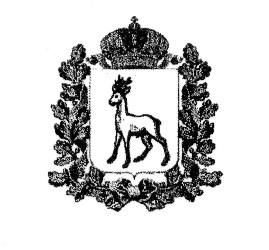 МИНИСТЕРСТВО ОБРАЗОВАНИЯ И НАУКИСАМАРСКОЙ ОБЛАСТИЮГО-ВОСТОЧНОЕ УПРАВЛЕНИЕРАСПОРЯЖЕНИЕот 26.07.2021 № 291/1-од        РуководительЮго-ВосточногоуправленияЕ.Ю.  БаландинаПредседатель Комиссии:Председатель Комиссии:Председатель Комиссии:Исхаков Айрат Миннехайдарович-начальник отдела организации образования Юго-Восточного управления министерстваЗаместитель председателя:Заместитель председателя:Заместитель председателя:Уколова Светлана Николаевна-консультант отдела организации        образования Юго-Восточного управления министерстваЧлены Комиссии: Члены Комиссии: Члены Комиссии: Бледнова Оксана Евгеньевна-начальник территориального отдела образования Юго-Восточного управления министерстваЕлагина Марина Николаевна-начальник территориального отдела образования Юго-Восточного управления министерстваКомарова ТатьянаПетровна-главный консультант Юго-Восточного управления министерстваМалышева Ольга Михайловна-директор ГБУ ДПО ЦПК «Нефтегорский РЦ»Овчинникова Зухра Закиевна-директор ГБПОУ «Нефтегорский государственный техникум»Герасименко Ольга Сергеевна-директор ГБУ ЦППМСП м.р. БорскийКурочкина Ольга Викторовна- председатель окружного родительского собранияСекретарь Комиссии:Секретарь Комиссии:Секретарь Комиссии:Бережнова Алина Павловна-методист ГБУ ДПО ЦПК «Нефтегорский РЦ»       Приложение 4 к распоряжению                                        от 26.07.2021 № 291/1-од      № п/пМероприятия Сроки проведенияОрганизаторы и ответственные1Проведение организационных мероприятий:- Разработка и утверждение порядка организации работы по реализации проекта в подведомственных ОУ.- Разработка и утверждение целевых индикаторов реализации Проекта.- Образование комиссии по реализации в подведомственных ОУ проекта предпрофессионального образования «Педагогический класс». - Разработка комиссией форм заявлений для ОУ и обучающихся.- Проведение анализа организационно-педагогических условий и возможностей ОУ в целях определения оператора проекта.- Определение оператора проекта.- Выработка единого подхода к реализации сетевого взаимодействия и педагогической практики -Сбор заявок образовательных учреждений на участие в проекте. - Утверждение перечня ОУ – участников проекта.- Утверждение состава педагогического класса на основании заявок ОУ.- Формирование списка рекомендуемых партнёрских организаций.Июль-август 2021Юго-Восточное управление,Комиссия по реализации в образовательных организациях Юго-Восточного образовательного округа проекта предпрофессионального образования «Педагогический класс»2Разработка и утверждение ОУ локальных актов, регламентирующих реализацию Проекта «Педагогический класс»Август 2021ОУ3Разработка и заключение договора о сетевом  взаимодействии между ГБПОУ «Нефтегорский государственный техникум» и ОУ-участниками проекта  по реализации элективных курсов психолого-педагогической направленности «Введение в педагогику» и «Введение в психологию».Август-сентябрь 2021ГБПОУ «Нефтегорский государственный техникум»ОУ4Заключение соглашения о сотрудничестве  между ОУ-участниками проекта и ФГБОУ ВО «Самарский государственный социально-педагогический университет» (СГСПУ) по реализации проекта предпрофессионального образования «Педагогический класс»Август-сентябрь2021 Юго-Восточное управлениеСГСПУОУ 5Разработка, утверждение и реализация План совместной работы общеобразовательных организаций Юго-Восточного образовательного округа с СГСПУ по реализации проекта предпрофессионального образования «Педагогический класс»Август-сентябрь2021 (разработка и утверждение), реализация - в течение годаЮго-Восточное управлениеСГСПУОУ 6Цикл психологических тренингов «Путь к успеху»Сентябрь, ноябрь 2021Январь, март 2022ГБУ - центр психолого-педагогической, медицинской и социальной помощи м.р.Борский7Мастер-класс по командообразованию «Создание эффективной команды»Октябрь 2021Клуба старшеклассников «Алые паруса» Дома детского творчества «Гармония» с.Борское8Диалог поколений «Разговор о современном школьном учителе» (встреча с ветеранами педагогического труда) (для обучающихся педкласса и учащихся 8-9 классов,Ноябрь 2021Юго-Восточное управление9Организация и проведение окружного фестиваля «Радуга профессий»Ноябрь 2021Юго-Восточное управлениеГБУ ДПО ЦПК «Нефтегорский РЦ»(далее – РЦ)10Семинар-практикум «Погружение в профессию» победителей и призёров окружного конкурса «Учитель года» Юго-Восточного образовательного округаДекабрь 2021Юго-Восточное управлениеРЦ11Мастер-класс «Быть молодым педагогом – круто!»Январь 2022Руководитель команды КВН Юго-Восточного образовательного округа «Всё по ФГОСу!»12Экскурсия обучающихся в СГСПУ, участие в Днях открытых дверейВ течение учебного года по назначениюРЦответственные от ОУ за Педкласс13Проведение окружного этапа  Всероссийской психолого-педагогической олимпиады среди школьников им К.Д. УшинскогоПо назначениюЮго-Восточное управлениеРЦ14«Творческая мастерская вожатого» (онлайн проект по подготовке помощников вожатого для загородных и школьных летних лагерей)Апрель-май 2022СГСПУответственные от ОУ за Педкласс15Организация участия в Олимпиаде по психологии (среди учащихся психолого-педагогических классов)Май 2022СГСПУРЦответственные от ОУ за Педкласс16Родительские собрания «Помощь семьи в профессиональной ориентации ребенка» и тренинги для родителей «Компас в мире профессий»В течение года по плану профориентационной работы ОУОУ17Встреча с родительской общественностью «Союз родителей и педагогов»Май 2022Председатель окружного родительского собрания 18Анкетирование учащихся и их родителей по выбору профиля обучения Февраль,июнь 2022ОУ19Цикл занятий для учащихся 8-9 классов «В мире профессий. Знакомство с профессией Воспитатель. Учитель. Психолог»В течение года по плану профориентационной работы ОУОУ20Реализация практико-ориентированных курсов предпрофильной подготовки в рамках сетевого взаимодействия В течение учебного годаРЦОУ21Организация встреч учащихся 8-9 классов с представителями и обучающимися по педагогическим специальностям в учреждениях СПО округаПо назначениюУчреждения СПООУ22Освещение внедрения проекта «Педагогический класс» в СМИ, на официальных сайтах и в социальных сетях Юго-Восточного управления и ОУПостоянноЮго-Восточное управлениеРЦОУ23Повышение квалификации педагогическихработников, участвующих в реализациипроекта «Педагогический класс»По назначениюРЦОУ24Мониторинг достижения целевых индикаторов реализации ПроектаИюль 2022Юго-Восточное управление,Комиссия по реализации в образовательных организациях Юго-Восточного образовательного округа проекта предпрофессионального образования «Педагогический класс»